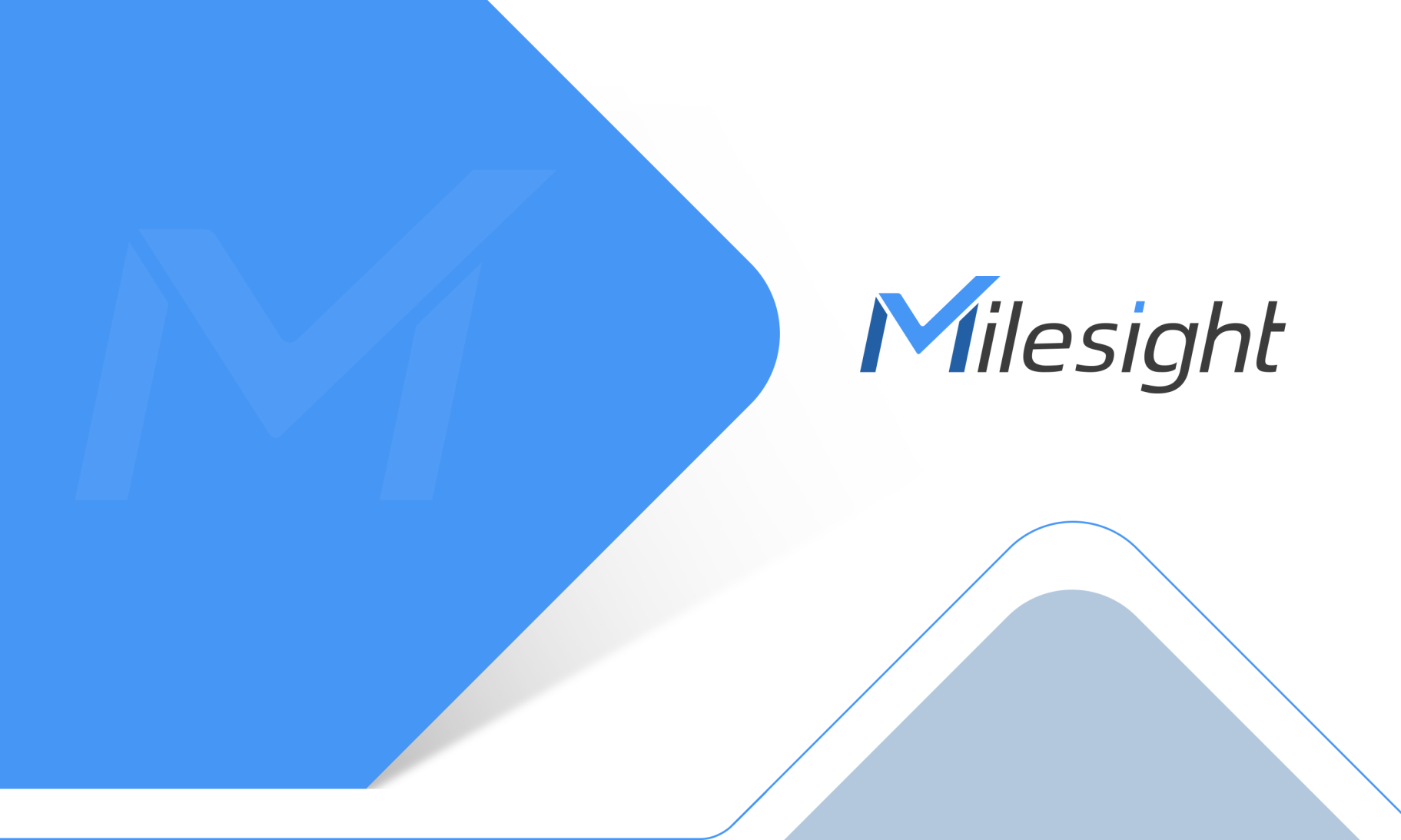 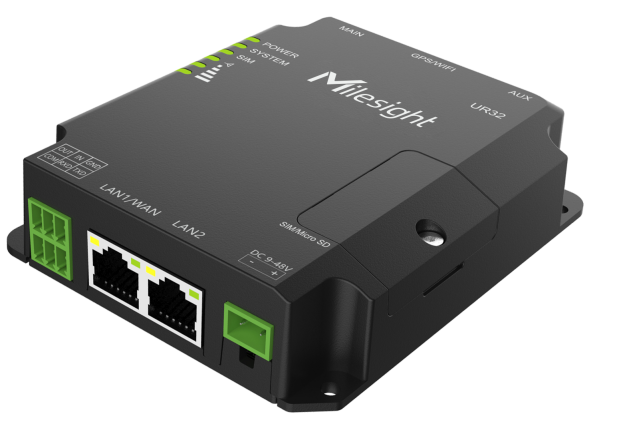 Application Example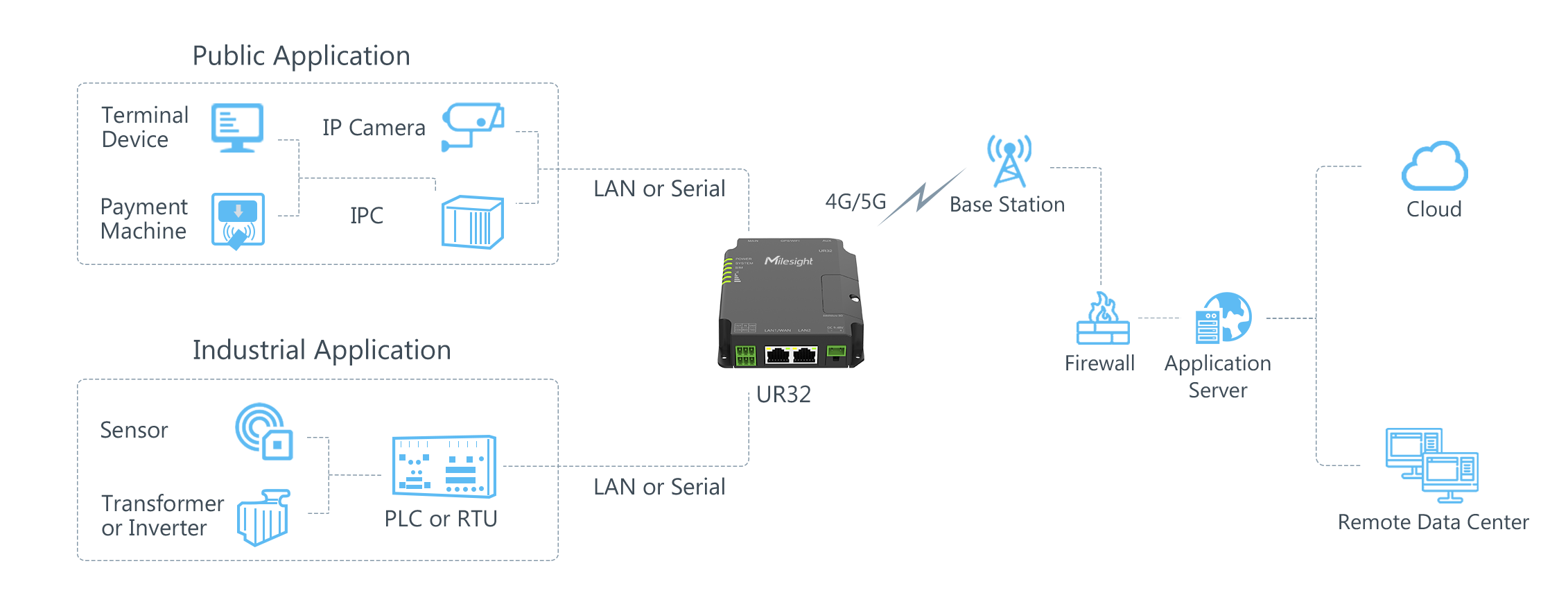 SpecificationsDimensions(mm)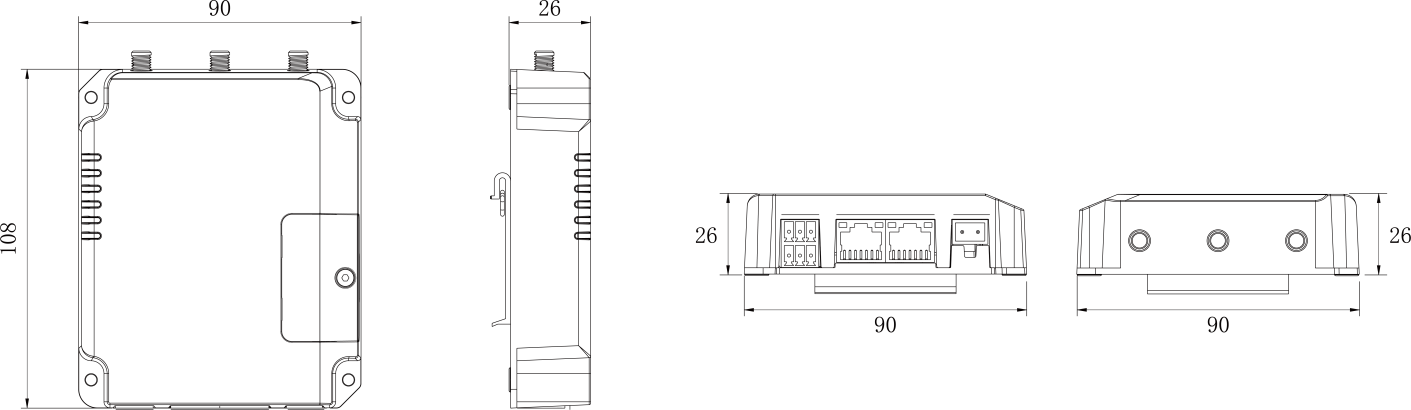 Accessories    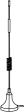 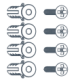 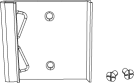 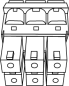 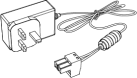 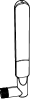 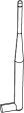 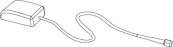 *Note: Contact us if you need any other special accessories or customized accessories.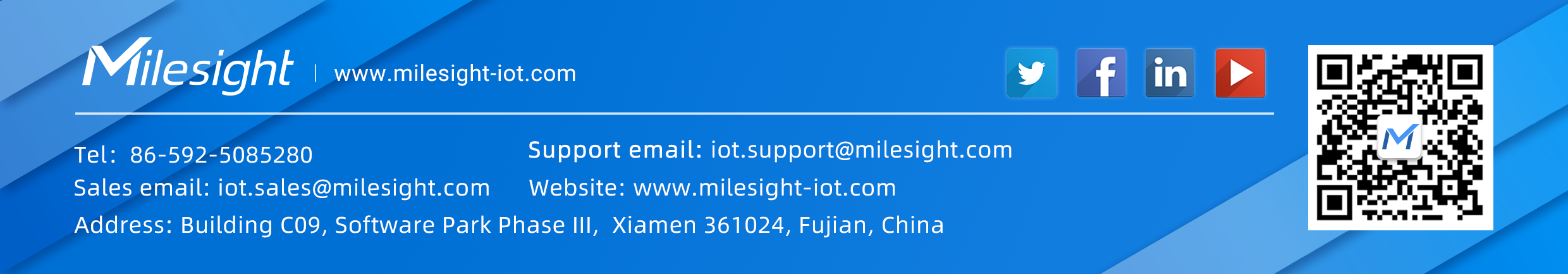 BenefitsNXP industrial grade processorGlobal 4G LTE CAT4/3G network with dual SIM cards for backup between multiple carrier networksEmbedded Python SDK for secondary developmentFlexible modular design provides users with different connection modules like Ethernet, I/O, serial port, Wi-Fi, GPS for connecting diverse field assetsRugged enclosure, optimized for DIN rail or shelf mounting3-year warranty included Security & ReliabilityAutomated failover/failback between Ethernet, Cellular (dual SIM) and Wi-FiSecure transmission with VPN tunnels like IPsec/OpenVPN/GRE/L2TP/PPTP/DMVPNEmbeds hardware watchdog to automatically recover from various failures, ensure highest level of availability Establishes a secured mechanism on centralized authentication and authorization of device access by supporting AAA (Radius, TACACS+, LDAP, local Authentication) and multiple levels of user authorityCapabilitiesLink remote devices in an environment where communication technologies are constantly changing Support 802.11 b/g/n, as AP or client mode, to establish versatile wireless network or be the backup WAN link for 4G/3G Support rich protocols like SNMP, Modbus bridging, RIP, OSPFSupport wide operating temperature ranging from -40°C to +70°C/-40℉ to +158℉Easy MaintenanceDeviceHub provides easy setup, mass configuration, and centralized management of remote devices The user-friendly web interface design and more than one option of upgrade help administrator to manage the device as easy as pieWEB GUI and CLI enable the admin to achieve simple management and quick configuration among a large quantity of devicesEfficiently manage the remote routers on the existing platform through the industrial standard SNMP Hardware SystemHardware SystemCPUARM Cortex-A7，528 MHzMemory128 MB DDR3 RAM and 128MB FlashExtendable Storage1 × Micro SDCellular InterfaceCellular InterfaceAntenna Connector2 × 50 Ω SMA Connectors (Center PIN: SMA Female)SIM Slots2（Mini SIM-2FF）Ethernet InterfaceEthernet InterfaceNumbers2 × 10/100 MbpsProperty1 × WAN + 1 × LAN or 2 × LANModeFull or half duplex (Auto-Sensing)PoE2 × 802.3 af/at PoE PSE on LAN Ports (Optional)Wi-Fi Interface (Optional)Wi-Fi Interface (Optional)Antenna Connector1 × 50 Ω SMA Connector (Center PIN: RP-SMA Female)StandardsIEEE 802.11 b/g/n，2.4GHzTx Power802.11b: 16 dBm +/-1.5 dBm (11 Mbps)802.11g: 14 dBm +/-1.5 dBm (54 Mbps)802.11n: 13 dBm +/-1.5 dBm (65 Mbps, HT20/40 MCS7)ModesAP or Client modeSecurityWPA/WPA2 authentication, WEP/TKIP/AES encryptionGPS (Optional)GPS (Optional)Antenna Connector1 × 50 Ω SMA Connector (Center PIN: SMA Female)ProtocolNMEA0183, PMTKSerial InterfaceSerial InterfaceNumbers1 × RS232 (RS485 Optional)Connector3.5mm Terminal BlockBaud Rate300bps to 230400bpsDI/DODI/DONumbers1 × DI (dry contact) + 1 × DO (wet contact), Galvanic IsolationConnector3.5mm Terminal BlockMaximum V/A0.3A@30VDC (DO)OthersOthersReset Button1 × RESETLED Indicators1 × POWER, 1 × SYSTEM, 1 × SIM, 3 × Signal strengthBuilt-inWatchdog, TimerSoftwareSoftwareNetwork ProtocolsIPv4/IPv6, PPP, PPPoE, SNMP v1/v2c/v3, TCP, UDP, DHCP, RIPv1/v2, OSPF, DDNS, VRRP, HTTP, HTTPS, DNS, ARP, QOS, SNTP, Telnet, VLAN, SSH, etc.VPNDMVPN, IPsec, OpenVPN, PPTP, L2TP, GRESecurityAccess Control, DMZ, Port Mapping, MAC Binding, SPI Firewalls,DoS&DDoS Protection, Filtering(IP&Domain), IP PassthroughManagementWeb, CLI, SMS, On-demand dial up, SNMP v1/v2/v3, DeviceHubAAARadius, Tacacs+, LDAP, Local AuthenticationMultilevel AuthorityMultiple Levels of User AuthorityReliabilityVRRP, WAN Failover, Dual SIM BackupSerial PortTransparent(TCP Client/Server, UDP), Modbus Master/Slave, Modbus Gateway (Modbus RTU to Modbus TCP)Power Supply and ConsumptionPower Supply and ConsumptionPower Connector2-pin 5.08 mm Terminal BlockInput Voltage9-48 VDC, with Surge-Protection and Reverse Polarity ProtectionPower ConsumptionTypical 1.9 W, Max 2.4 W (In Non-PoE mode)Physical CharacteristicsPhysical CharacteristicsIngress ProtectionIP30Housing & WeightMetal, 271 gDimension108 x 90 x 26 mm (4.25 x 3.54 x 1.02 in)InstallationDesktop, Wall or DIN Rail MountingEnvironmentalEnvironmentalOperating Temperature-40°C to +70°C (-40℉ to +158℉) Reduced Cellular Performance Above 60°CStorage Temperature-40°C to +85°C (-40℉ to +185℉)Ethernet Isolation1.5 kV RMSRelative Humidity0% to 95% (non-condensing) at 25°C/77℉ApprovalsApprovalsRegulatoryCE, FCC, RCM, NBTC, SPDDICarrierPTCRB, AT&TEnvironmentalRoHSEMCEN 55032, EN 55035EMSIEC 61000-4-2 Level 3IEC 61000-4-3 Level 2IEC 61000-4-4 Level 2IEC 61000-4-5 Level 2IEC 61000-4-6 Level 3IEC 61000-4-8 Level 1IEC 61000-4-11 Level 3Radio FrequencyEN 301 489-1/17/19/52, EN 301 511, EN 301 908-1/2/13, EN 303 413, EN300 328SafetyEN62368-1